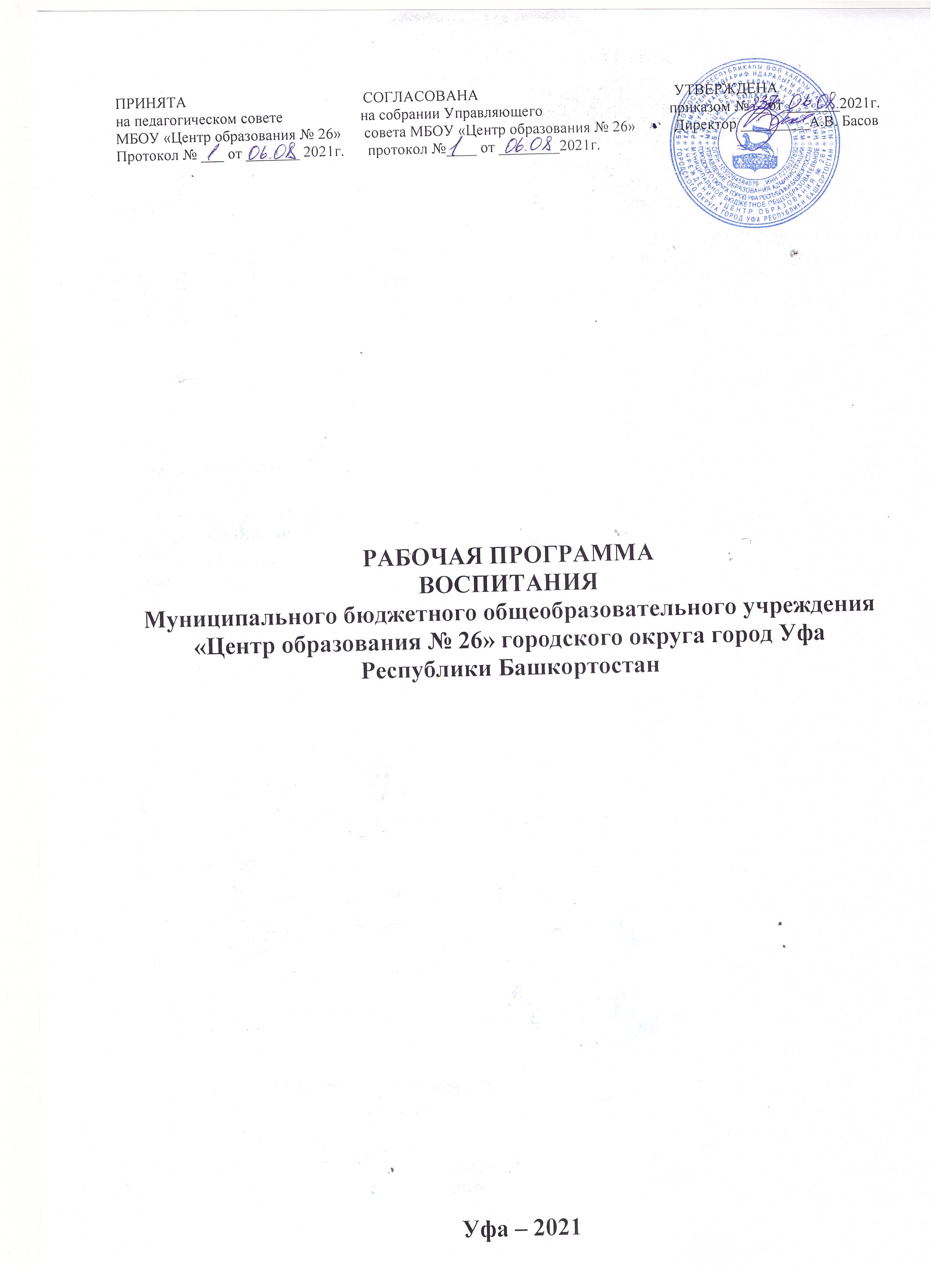 Содержание:ПОЯСНИТЕЛЬНАЯ ЗАПИСКА                                                                                                       3РАЗДЕЛ 1. ЦЕЛЕВЫЕ ОРИЕНТИРЫ И ПЛАНИРУЕМЫЕ РЕЗУЛЬТАТЫ РАБОЧЕЙ ПРОГРАММЫ ВОСПИТАНИЯ                                                                                                       5   Цель Программы воспитания                                                                                                5Методологические основы и принципы построения Программы воспитания                61.2.1 Уклад образовательной организации                                                                                      61.2.2. Воспитывающая среда Центра образования                                                                         61.2.3. Общности (сообщества) Центра образования                                                                       71.2.4. Социокультурный контекст                                                                                                    91.2.5. Деятельности и культурные практики в Центре образования                                           111.3. Требования к планируемым результатам освоения рабочей программы воспитания       111.3.1. Целевые ориентиры воспитательной работы для детей раннего возраста (до 3 лет)     111.3.2. Целевые ориентиры воспитательной работы для детей дошкольного возраста (до 8 л)12РАЗДЕЛ 2. СОДЕРЖАТЕЛЬНЫЙ                                                                                                 152.1.1. Патриотическое направление воспитания                                                                          152.1.2. Социальное направление воспитания                                                                                  182.1.3. Познавательное направление воспитания                                                                           192.1.4. Физическое и оздоровительное направление воспитания                                                 212.1.5. Трудовое направление воспитания                                                                                      222.1.6. Этико-эстетическое направление воспитания                                                                    232.2 Особенности реализации воспитательного процесса                                                            262.3. Особенности взаимодействия педагогического коллектива с семьями воспитанников и процесс реализации Программы воспитания                                                                                272.4. особенности взаимодействия ЦО с социальными партнерами                                            28РАЗДЕЛ 3. ОРГАНИЗАЦИОННЫЙ                                                                                              293.1. Общие требования к условиям реализации Программы воспитания                                  293.2. Взаимодействие взрослого с детьми. События ДОО                                                            303.3. Организация предметно-пространственной среды                                                               313.4. Кадровое обеспечение реализации Программы воспитания                                               333.5. Нормативно-методическое обеспечение реализации Программы воспитания                  343.6. Особые требования к условиям, обеспечивающим достижение планируемых личностных результатов в работе с особыми категориями детей                                                                   35РАЗДЕЛ 4 ОСНОВНЫЕ НАПРАВЛЕНИЯ САМОАНАЛИЗА ВОСПИТАТЕЛЬНОЙ РАБОТЫ                                                                                                                                           374.1. Материально-техническое обеспечение                                                                                374.2. Основные направления самоанализа воспитательной работы                                            38СПИСОК ЛИТЕРАТУРЫ                                                                                                               39ПРИЛОЖЕНИЕ КАЛЕНДАРНЫЙ ПЛАН ВОСПИТАТЕЛЬНОЙ РАБОТЫ                           40ПОЯСНИТЕЛЬНАЯ ЗАПИСКА Рабочая программа воспитания (далее - Программа) определяет содержание и организацию воспитательной работы подразделения Детский сад Муниципального бюджетного общеобразовательного учреждения «Центр образования № 26» городского округа город Уфа Республики Башкортостан (далее – Центр образования). Работа по воспитанию, формированию и развитию личности обучающихся в дошкольных образовательных организациях (далее – ДОО) предполагает преемственность по отношению к достижению воспитательных целей начального общего образования (далее – НОО), к реализации Рабочей программы воспитания, одобренной федеральным учебно-методическим объединением по общему образованию (протокол от 2 июня 2020 г. № 2/20) и размещенной на портале. Программа воспитания является компонентом основной образовательной программы дошкольного образования (далее – ДО). В связи с этим структура Программы воспитания включает три раздела – целевой, содержательный и организационный, в каждом из них предусматривается обязательная часть и часть, формируемая участниками образовательных отношений. Под воспитанием понимается «деятельность, направленная на развитие личности, создание условий для самоопределения и социализации обучающихся на основе социокультурных, духовно-нравственных ценностей и принятых в российском обществе правил и норм поведения в интересах человека, семьи, общества и государства, формирование у обучающихся чувства патриотизма, гражданственности, уважения к памяти защитников Отечества и подвигам Героев Отечества, закону и правопорядку, человеку труда и старшему поколению, взаимного уважения, бережного отношения к культурному наследию и традициям многонационального народа Российской Федерации, природе и окружающей среде». Рабочая программа воспитания основана на воплощении национального воспитательного идеала, который понимается как высшая цель образования, нравственное (идеальное) представление о человеке. Целевые ориентиры рассматриваются как возрастные характеристики возможных достижений ребенка, которые коррелируют с портретом выпускника Детского сада Центра образования и с базовыми духовно-нравственными ценностями. Ценности Родины и природы лежат в основе патриотического направления воспитания. Ценности человека, семьи, дружбы, сотрудничества лежат в основе социального направления воспитания. Ценность знания лежит в основе познавательного направления воспитания. Ценность здоровья лежит в основе физического и оздоровительного направления воспитания. Ценность труда лежит в основе трудового направления воспитания. Ценности культуры и красоты лежат в основе этико-эстетического направления воспитания. Реализация Рабочей программы воспитания основана на взаимодействии с разными субъектами образовательных отношений. Рабочая программа воспитания является обязательной частью основной образовательной программы, реализуемой в Центре образования, и призвана помочь всем участникам образовательных отношений реализовать воспитательный потенциал совместной деятельности.Содержание воспитательной деятельности разработано на основе модульного принципа. Модули - это конкретные воспитательные практики, которые реализуются в дошкольной образовательной организации. Каждый из модулей ориентирован на одну из поставленных в Программе задач воспитания. То есть: одна задача – один модуль. Коллектив Центра образования вправе разрабатывать и включать в Программу те модули, которые помогут в наибольшей степени реализовать воспитательный потенциал Детского сада с учетом имеющихся социальных, кадровых и материально-технических ресурсов. К Программе прилагается календарный план воспитательной работы.РАЗДЕЛ 1. ЦЕЛЕВЫЕ ОРИЕНТИРЫ И ПЛАНИРУЕМЫЕ РЕЗУЛЬТАТЫ РАБОЧЕЙ ПРОГРАММЫ ВОСПИТАНИЯ Цель Программы воспитания Общая цель воспитания в Детском саду Центра образования – личностное развитие дошкольников и создание условий для их позитивной социализации на основе базовых ценностей российского общества через: 1) формирование ценностного отношения к окружающему миру, другим людям, себе; 2) овладение первичными представлениями о базовых ценностях, а также выработанных обществом нормах и правилах поведения; 3) приобретение первичного опыта деятельности и поведения в соответствии с базовыми национальными ценностями, нормами и правилами, принятыми в обществе. Задачи: 1. Формирование общей культуры личности, активной жизненной позиции в процессе приобщения дошкольников к традициям дошкольной образовательной организации. 2. Использование в воспитании детей возможности организованной образовательной деятельности. 3. Воспитание информационной культуры у детей дошкольного возраста, развитие навыков безопасного поведения в различных обстоятельствах, воспитание потребности в здоровом образе жизни. 4. Воспитание осознанного отношения к природе Республики Башкортостан, экологии родного города. 5. Воспитание патриотических чувств, любви к Родине, гордости за свою страну. 6. Организация развивающей предметно-пространственной среды, направленной на реализацию воспитательного потенциала Детского сада. 7. Объединение воспитательных ресурсов семьи и дошкольной организации на основе традиционных духовно-нравственных ценностей семьи и общества; повышение компетентности родителей (законных представителей) в вопросах воспитания, развития и образования детей. Цель и конкретные задачи воспитания позволяют выделить целевые приоритеты, т.е. создание благоприятных условий для усвоения детьми социально значимых знаний основных норм и традиций того общества, в котором они живут. К наиболее важным из них относятся следующие: - быть вежливым, послушным, доброжелательным, отзывчивым; - уважать старших и заботиться о младших; - стремиться устанавливать хорошие отношения с другими людьми; - быть трудолюбивым, доводить начатое дело до конца; - любить своих родителей, свой родной край и свое Отчество; - беречь и охранять окружающую природу; - соблюдать правила личной гигиены, режим дня, вести здоровый безопасный образ жизни. 1.2. Методологические основы и принципы построения программы воспитанияМетодологической основой Рабочей программы воспитания являются антропологический, культурно-исторический и практичные подходы. Методологическими ориентирами воспитания также выступают следующие идеи отечественной педагогики и психологии: развитие личного субъективного мнения и личности ребенка в деятельности; духовно-нравственное, ценностное и смысловое содержание воспитания; идея о сущности детства как сенситивного периода воспитания; амплификация (обогащение) развития ребёнка средствами разных «специфически детских видов деятельности». Программа воспитания построена на основе духовно-нравственных и социокультурных ценностей и принятых в обществе правил и норм поведения в интересах человека, семьи, общества и опирается на следующие принципы:  принцип гуманизма. Приоритет жизни и здоровья человека, прав и свобод личности, свободного развития личности; воспитание взаимоуважения, трудолюбия, гражданственности, патриотизма, ответственности, правовой культуры, бережного отношения к природе и окружающей среде, рационального природопользования;  принцип ценностного единства и совместности. Единство ценностей и смыслов воспитания, разделяемых всеми участниками образовательных отношений, содействие, сотворчество и сопереживание, взаимопонимание и взаимное уважение;  принцип общего культурного образования. Воспитание основывается на культуре и традициях России, включая культурные особенности региона;  принцип следования нравственному примеру. Пример как метод воспитания позволяет расширить нравственный опыт ребенка, побудить его к открытому внутреннему диалогу, пробудить в нем нравственную рефлексию, обеспечить возможность выбора при построении собственной системы ценностных отношений, продемонстрировать ребенку реальную возможность следования идеалу в жизни;  принципы безопасной жизнедеятельности. Защищенность важных интересов личности от внутренних и внешних угроз, воспитание через призму безопасности и безопасного поведения;  принцип совместной деятельности ребенка и взрослого. Значимость совместной деятельности взрослого и ребенка на основе приобщения к культурным ценностям и их освоения;  принцип инклюзивности. Организация образовательного процесса, при котором все дети, независимо от их физических, психических, интеллектуальных, культурно-этнических, языковых и иных особенностей, включены в общую систему образования. Данные принципы реализуются в укладе ОО, включающем воспитывающие среды, общности, культурные практики, совместную деятельность и события.1.2.1. Уклад образовательной организации Уклад – общественный договор участников образовательных отношений, опирающийся на базовые национальные ценности, содержащий традиции региона и ОО, задающий культуру поведения сообществ, описывающий предметно-пространственную среду, деятельности и социокультурный контекст. Уклад учитывает специфику и конкретные формы организации распорядка дневного, недельного, месячного, годового циклов жизни Центра образования. Уклад способствует формированию ценностей воспитания, которые разделяются всеми участниками образовательных отношений (воспитанниками, родителями, педагогами и другими сотрудниками Центра образования). 1.2.2. Воспитывающая среда Центра образования. Воспитывающая среда – это особая форма организации образовательного процесса, реализующего цель и задачи воспитания. Целью воспитывающей среды в дошкольной организации является создание благоприятных условий для воспитания духовно-нравственной личности, творческой, здоровой личности, способной к успешной социализации в обществе. Задачи воспитывающей среды: 1) Объединение обучения и воспитания в целостный образовательный процесс на основе духовно-нравственных и социокультурных ценностей и принятых в обшестве правил. 2) Создание благоприятных условий с учетом возрастных и индивидуальных особенностей и склонностей детей. 3) Формирование социокультурной среды, соответствующий возрастным, индивидуальным возможностям детей. 4) Психолого-педагогическая поддержка семьи в воспитании детей. Формы работы для реализации цели и задач: 1. Пересмотреть формы гуманного и традиционного взаимодействия между членами коллектива и с детьми. 2. Продумывать методы воспитания в процессе организации ООД. 3. Использовать воспитательные моменты в процессе организация игровой деятельности. 4. В образовательной деятельности использовать современные технологии воспитания. 5. Привлечение родителей к совместной театрализованной деятельности (театральная студия), совместным физкультурным мероприятиям. 6. В совместной деятельности педагогов использовать такие формы: ролевая игра, мозговой штурм, метод презентации, метод кейсов, тренинги, мастер-классы. 7. Насыщение развивающей предметно-пространственной среды для воспитания духовно-нравственных и социокультурных ценностей. Основными характеристиками воспитывающей среды являются ее насыщенность и структурированность. 1.2.3. Общности (сообщества) Центра образования.Профессиональная общность – это устойчивая система связей и отношений между людьми, единство целей и задач воспитания, реализуемое всеми сотрудниками Центра образования. Педагоги, а также другие сотрудники должны:  быть примером в формировании полноценных и сформированных ценностных ориентиров, норм общения и поведения;  мотивировать детей к общению друг с другом, поощрять даже самые незначительные стремления к общению и взаимодействию;  поощрять детскую дружбу, стараться, чтобы дружба между отдельными детьми внутри группы сверстников принимала общественную направленность;  заботиться о том, чтобы дети непрерывно приобретали опыт общения на основе чувства доброжелательности;  содействовать проявлению детьми заботы об окружающих, учить проявлять чуткость к сверстникам, побуждать детей сопереживать, беспокоиться, проявлять внимание к заболевшему товарищу;  воспитывать в детях такие качества личности, которые помогают влиться в общество сверстников (организованность, общительность, отзывчивость, щедрость, доброжелательность и пр.);  учить детей совместной деятельности, насыщать их жизнь событиями, которые сплачивали бы и объединяли ребят;  воспитывать в детях чувство ответственности перед группой за свое поведение. Профессионально-родительская общность включает сотрудников Центра образования и всех взрослых членов семей воспитанников, которых связывают не только общие ценности, цели развития и воспитания детей, но и уважение друг к другу. Основная задача – объединение усилий по воспитанию ребенка в семье и в ОО. Зачастую поведение ребенка сильно различается дома и в Центре образования. Без совместного обсуждения воспитывающими взрослыми особенностей ребенка невозможно выявление и в дальнейшем создание условий, которые необходимы для его оптимального и полноценного развития и воспитания. Детско-взрослая общность. Для общности характерно содействие друг другу, сотворчество и сопереживание, взаимопонимание и взаимное уважение, отношение к ребенку как к полноправному человеку, наличие общих симпатий, ценностей и смыслов у всех участников общности. Детско-взрослая общность является источником и механизмом воспитания ребенка. Находясь в общности, ребенок сначала приобщается к тем правилам и нормам, которые вносят взрослые в общность, а затем эти нормы усваиваются ребенком и становятся его собственными. Общность строится и задается системой связей и отношений ее участников. В каждом возрасте и каждом случае она будет обладать своей спецификой в зависимости от решаемых воспитательных задач. Детская общность. Общество сверстников – необходимое условие полноценного развития личности ребенка. Здесь он непрерывно приобретает способы общественного поведения, под руководством воспитателя учится умению дружно жить, сообща играть, трудиться, заниматься, достигать поставленной цели. Чувство приверженности к группе сверстников рождается тогда, когда ребенок впервые начинает понимать, что рядом с ним такие же, как он сам, что свои желания необходимо соотносить с желаниями других. Воспитатель должен воспитывать у детей навыки и привычки поведения, качества, определяющие характер взаимоотношений ребенка с другими людьми и его успешность в том или ином сообществе. Поэтому так важно придать детским взаимоотношениям дух доброжелательности, развивать у детей стремление и умение помогать как старшим, так и друг другу, оказывать сопротивление плохим поступкам, общими усилиями достигать поставленной цели. Одним из видов детских общностей являются разновозрастные детские общности. В детском саду должна быть обеспечена возможность взаимодействия ребенка как со старшими, так и с младшими детьми. Включенность ребенка в отношения со старшими, помимо подражания и приобретения нового, рождает опыт послушания, следования общим для всех правилам, нормам поведения и традициям. Отношения с младшими – это возможность для ребенка стать авторитетом и образцом для подражания, а также пространство для воспитания заботы и ответственности. Культура поведения воспитателя в общностях как значимая составляющая уклада. Культура поведения взрослых в детском саду направлена на создание воспитывающей среды как условия решения возрастных задач воспитания. Общая психологическая атмосфера, эмоциональный настрой группы, спокойная обстановка, отсутствие спешки, разумная сбалансированность планов – это необходимые условия нормальной жизни и развития детей. Воспитатель должен соблюдать кодекс нормы профессиональной этики и поведения:  педагог всегда выходит навстречу родителям и приветствует родителей и детей первым; улыбка – всегда обязательная часть приветствия;  педагог описывает события и ситуации, но не даёт им оценки;  педагог не обвиняет родителей и не возлагает на них ответственность за поведение детей в детском саду;  тон общения ровный и дружелюбный, исключается повышение голоса;  уважительное отношение к личности воспитанника;  умение заинтересованно слушать собеседника и сопереживать ему;  умение видеть и слышать воспитанника, сопереживать ему;  уравновешенность и самообладание, выдержка в отношениях с детьми;  умение быстро и правильно оценивать сложившуюся обстановку и в то же время не торопиться с выводами о поведении и способностях воспитанников;  умение сочетать мягкий эмоциональный и деловой тон в отношениях с детьми;  умение сочетать требовательность с чутким отношением к воспитанникам;  знание возрастных и индивидуальных особенностей воспитанников;  соответствие внешнего вида статусу воспитателя детского сада.1.2.4. Социокультурный контекст Целью духовно-нравственно и социокультурного воспитания является: формирование основ духовности личности; обеспечение позитивной социализации детей дошкольного возраста через формирование основ национальной культуры башкирского народа, базиса личностной культуры через разные виды детской деятельности и разные формы активности. Задачи духовно-нравственного и социокультурного воспитания: формирование общей культуры личности детей; формирование социокультурной среды соответствующий возрастным и индивидуальным особенностям детей; создание благоприятных условий для духовно-нравственного воспитания через приобщение дошкольников к общечеловеческим ценностям, народным традициям башкирского народа; объединение обучения и воспитания в целостный образовательный процесс на основе духовно-нравственных и социокультурных ценностей башкирского народа. Значимые характеристики для разработки реализации программы1.2.5. Деятельности и культурные практики в Центре образования. Цели и задачи воспитания реализуются во всех видах деятельности дошкольника, обозначенных во ФГОС ДО. В качестве средств реализации цели воспитания выступают следующие основные виды деятельности и культурные практики: предметно-целевая (виды деятельности, организуемые взрослым, в которых он открывает ребенку смысл и ценность человеческой деятельности, способы ее реализации совместно с родителями, воспитателями, сверстниками); культурные практики (активная, самостоятельная апробация каждым ребенком инструментального и ценностного содержаний, полученных от взрослого, и способов их реализации в различных видах деятельности через личный опыт); свободная инициативная деятельность ребенка (его спонтанная самостоятельная активность, в рамках которой он реализует свои базовые устремления: любознательность, общительность, опыт деятельности на основе усвоенных ценностей).1.3. Требования к планируемым результатам освоения рабочей программы воспитания Планируемые результаты воспитания носят отсроченный характер, но деятельность воспитателя нацелена на перспективу развития и становления личности ребенка. Поэтому результаты достижения цели воспитания даны в виде целевых ориентиров, представленных в виде обобщенных портретов ребенка к концу раннего и дошкольного возрастов. Основы личности закладываются в дошкольном детстве, и, если какие-либо линии развития не получат своего становления в детстве, это может отрицательно сказаться на гармоничном развитии человека в будущем. На уровне Детского сада Центра образования не осуществляется оценка результатов воспитательной работы в соответствии с ФГОС ДО, так как «целевые ориентиры основной образовательной программы дошкольного образования не подлежат непосредственной оценке, в том числе в виде педагогической диагностики (мониторинга), и не являются основанием для их формального сравнения с реальными достижениями детей». 1.3.1. Целевые ориентиры воспитательной работы для детей раннего возраста (до 3 лет)Портрет ребенка раннего возраста (к 3-м годам)1.3.2. Целевые ориентиры воспитательной работы для детей дошкольного возраста (до 8 лет) Портрет ребенка дошкольного возраста (к 8-ми годам)РАЗДЕЛ 2. СОДЕРЖАТЕЛЬНЫЙ Содержание Программы воспитания реализуется в ходе освоения детьми дошкольного возраста всех образовательных областей, обозначенных во ФГОС ДО, одной из задач которого является объединение воспитания и обучения в целостный образовательный процесс на основе духовно-нравственных и социокультурных ценностей, принятых в обществе правил и норм поведения в интересах человека, семьи, общества: социально-коммуникативное развитие; познавательное развитие; речевое развитие; художественно-эстетическое развитие; физическое развитие. В пояснительной записке ценности воспитания соотнесены с направлениями воспитательной работы. Предложенные направления не заменяют и не дополняют собой деятельность по пяти образовательным областям, а фокусируют процесс усвоения ребенком базовых ценностей в целостном образовательном процессе. На их основе определяются региональный и муниципальный компоненты. 2.1.1. Патриотическое направление воспитания Ценности Родина и природа лежат в основе патриотического направления воспитания. Патриотизм — это воспитание в ребенке нравственных качеств, чувства любви, интереса к своей стране — России, своему краю, малой родине, своему народу и народу России в целом (гражданский патриотизм), ответственности, трудолюбия; ощущения принадлежности к своему народу. Патриотическое направление воспитания строится на идее патриотизма как нравственного чувства, которое вырастает из культуры человеческого бытия, особенностей образа жизни и ее уклада, народных и семейных традиций. Воспитательная работа в данном направлении связана со структурой самого понятия «патриотизм» и определяется через следующие взаимосвязанные компоненты: • когнитивно-смысловой, связанный со знаниями об истории России, своего края, духовных и культурных традиций и достижений многонационального народа России; • эмоционально-ценностный, характеризующийся любовью к Родине — России, уважением к своему народу, народу России в целом; • регуляторно-волевой, обеспечивающий укоренение знаний в духовных и культурных традициях своего народа, деятельность на основе понимания ответственности за настоящее и будущее своего народа, России. Задачи патриотического воспитания:При реализации указанных задач воспитатель Детского сада сосредоточивает внимание на нескольких основных направлениях воспитательной работы: ознакомлении детей с историей, героями, культурой, традициями России и своего родного края; организации коллективных творческих проектов, направленных на приобщение детей к российским общенациональным традициям; традициям своего родного края, города, района, села;формировании правильного и безопасного поведения в природе, осознанного отношения к растениям, животным, к последствиям хозяйственной деятельности человека.Модуль «Патриотическое воспитание».Цель: формирование у детей дошкольного возраста патриотических отношений и чувств к своей семье, городу, к природе, культуре на основе исторических и природных особенностей родного края; воспитание собственного достоинства как представителя своего народа, уважения к прошлому, настоящему, будущему родного края, толерантного отношения к представителям других национальностей. Основные формы и содержание деятельности: Работа по патриотическому воспитанию проводится с применением разнообразных форм и методов. 1. Познавательные занятия: - занятия, посвященные изучению государственных символов России; - занятия о происхождении города, географическом расположении, климате и т.д. 2. Инновационные технологии: - метод проектов актуален и очень эффективен; он дает ребенку возможность экспериментировать, синтезировать полученные знания, развивать творческие способности и коммуникативные навыки; - «кейс - технология» актуальна, отражает направления современной государственной образовательной политики в области дошкольного образования способствует реализации комплексного подхода, развитию интегративных качеств личности ребёнка; - технология Квест чаще используется в работе с детьми старшего дошкольного возраста; в ее основе лежит деятельность по формированию информационных и коммуникативных компетентностей дошкольников. 3. Традиции. Знакомство детей с культурой, языком, традициями, обрядами русского народа укрепляет связь между поколениями, развивает чувство принадлежности и уважения к русскому народу, истории Ставропольского края. Для этого проводятся обрядовые праздники («Рождественские колядки», «Посиделки»); они объединяют всех участников, вызывают радостные волнения, эмоциональный подъем, дают возможность полнее проявить свою фантазию, изобретательность, творчество; тематические досуги «Мой край задумчивый и нежный», «Моя семья», «Мой папа», «Зарница». 4. Природа и экология. Одно из слагаемых патриотизма – воспитание любви к родной природе на прогулках и экскурсиях. Постепенно у детей формируются представления о родном городе, природа становится ближе и понятнее, дети стараются что-то сделать для нее, испытывают чувство ответственности перед ней. 5. Героическое прошлое. Важно донести до детей мысль: спустя много лет люди помнят о событиях грозных лет войны, чтя память погибших, окружат вниманием и любовью людей защищавших нашу Родину.Планомерная работа по патриотическому воспитанию способствует эффективному усвоению детьми знаний о своей стране, родном крае, помогает им устанавливать взаимосвязь между событиями и явлениями. Все предлагаемые темы связаны между собой логически и вместе представляют целостную картину сведений о России, Республике Башкортостан, городе Уфа. Дети получают краеведческие сведения о республике, родном городе, об истории его возникновения, его достопримечательностях, промышленности, видах транспорта зданиях и учреждениях, трудовой деятельности людей, деятелях культуры, знаменитых земляках. Воспитывается гордость за свою малую родину, желание сделать ее лучше. Родная страна. Родная Республика. Родной город. На занятиях этого модуля дети получают географические сведения о территории России и Республики Башкортостан. В старшей группе расширяют представление о значении государственных символов РФ и РБ. Воспитывается уважительное отношение к гербу, флагу, гимну РФ и РБ. Дети знакомятся со столицей нашей Родины – Москвой, столицей Республики Башкортостан – городе, в котором они проживают - Уфой и другими городами России, знаменитыми россиянами, башкирами. Формируются представления о том, что Россия - многонациональная страна с самобытными, равноправными культурами, Республика Башкортостан – многонациональная и дружная республика. Формируются основы гражданско-патриотических чувств: любовь, гордость и уважение к своей стране, ее культуре, осознание личной причастности к жизни Родины. Родная природа. Любовь к природе - одно из проявлений патриотизма. При ознакомлении с родной природой дети в старшей и подготовительной группах - общие географические сведения о России, природе родного края, реках, растениях, лекарственных травах, животном мире. Воспитывается умение эстетически воспринимать красоту окружающего мира, относиться к природе поэтически, эмоционально, бережно, желание больше узнать о родной природе. Родная культура. Очень важно привить детям чувство любви и уважения к культурным ценностям и традициям русского народа. На занятиях этого блока дети знакомятся с устным народным творчеством: сказками, былинами, потешками, праздниками и обрядами, народным декоративно-прикладным искусством. Педагоги формируют у детей общее представление о народной культуре, ее богатстве и красоте, учат детей любить и ценить народную мудрость, гармонию жизни.2.1.2. Социальное направление воспитания Ценности семья, дружба, человек и сотрудничество лежат в основе социального направления воспитания. В дошкольном детстве ребенок открывает Личность другого человека и его значение в собственной жизни и жизни людей. Он начинает осваивать все многообразие социальных отношений и социальных ролей. Он учится действовать сообща, подчиняться правилам, нести ответственность за свои поступки, действовать в интересах семьи, группы. Формирование правильного ценностносмыслового отношения ребенка к социальному окружению невозможно без грамотно выстроенного воспитательного процесса, в котором обязательно должна быть личная социальная инициатива ребенка в детско-взрослых и детских общностях. Важным аспектом является формирование у дошкольника представления о мире профессий взрослых, появление к моменту подготовки к школе положительной установки к обучению в школе как важному шагу взросления. Основная цель социального направления воспитания дошкольника заключается в формировании ценностного отношения детей к семье, другому человеку, развитии дружелюбия, создания условий для реализации в обществеВыделяются основные задачи социального направления воспитания.При реализации данных задач воспитатель ДОО сосредоточивает внимание на нескольких основных направлениях воспитательной работы:  организовывать сюжетно-ролевые игры (в семью, в команду и т. п.), игры с правилами, традиционные народные игры и пр.;  воспитывать у детей навыки поведения в обществе;  учить детей сотрудничать, организуя групповые формы в продуктивных видах деятельности; учить детей анализировать поступки и чувства – свои и других людей;  организовывать коллективные проекты заботы и помощи; - создавать доброжелательный психологический климат в группе.Модуль «Значимые акции»Включает в себя как патриотическое, так и социальное направление воспитания детей дошкольного возраста. Акции патриотического характера: «Голубь Мира», «Окна Победы», «Никто не забыт, ничто не забыто…». Проведение таких акций способствует воспитанию и формированию у детей гражданственности, патриотизма как важнейших духовно-нравственных и социальных ценностей. Позволяет стимулировать интерес к изучению истории Великой Отечественной войны. На конкретных фактах из жизни старших членов семьи (дедушек и бабушек, участников Великой Отечественной войны, их трудовых и фронтовых подвигах) необходимо привить детям такие важные понятия, как «долг перед Родиной», «любовь к Отечеству» и т.д. Важно подвести ребенка к пониманию, что мы победили потому, что любим свою Отчизну, Родина чтит своих героев, отдавших жизнь за счастье людей. Их имена увековечены в названиях городов, улиц, площадей, в их честь воздвигнуты памятники. Благотворительные акции в рамках инклюзивного образования: «Частичка сердца», «Мы вместе», «Подарок другу», «Разноцветные ладошки». Способствуют развитию толерантности, милосердию, состраданию, доброты к детям с ограниченными возможностями здоровья. Благотворительные акции: «Мыльный бум» и др. Участие в благотворительных акциях дает ребенку возможность приобщиться к решению определенных социальных проблем и понять свое место в жизни. Экологические акции: «Спасем ежиков», «Сохраним лес», «Эколята». Такими акциями прививается любовь и бережное отношение к природе, своему дому, экологическое воспитание. Акции, направленные на сотрудничество семьи в решении проблем образования и воспитания детей, повышения роли и ответственности родителей в деле гражданского образования и воспитания ребёнка: «Герб семьи», «Подари цветок детскому саду», «Накорми птиц зимой». 2.1.3. Познавательно направление воспитания Ценность – познание. Цель познавательного направления воспитания – формирование ценности познания. Значимым для воспитания ребенка является формирование целостной картины мира, в которой интегрировано ценностное, эмоционально окрашенное отношение к миру, людям, природе, деятельности человека. Задачи познавательного направления воспитания.Направления деятельности воспитателя:• совместная деятельность воспитателя с детьми на основе наблюдения, сравнения, проведения опытов (экспериментирования), организации походов и экскурсий, просмотра доступных для восприятия ребенка познавательных фильмов, чтения и просмотра книг; • организация конструкторской и продуктивной творческой деятельности, проектной и исследовательской деятельности детей совместно со взрослыми; • организация насыщенной и структурированной образовательной среды, включающей иллюстрации, видеоматериалы, ориентированные на детскую аудиторию; различного типа конструкторы и наборы для экспериментирования.Модуль «Творческие соревнования» Творческие соревнования позволяют провести воспитательную работу с воспитанниками сразу по нескольким направлениям: социально-коммуникативное развитие, познавательное и творческое воспитание, вовлечение родителей в процесс воспитания, интеграция воспитательных усилий. Творческие соревнования способствуют художественно–эстетическому развитию ребенка, которое предполагает развитие предпосылок ценностно-смыслового восприятия произведений искусства (словесного, музыкального, изобразительного), мира природы; становление эстетического отношения к окружающему миру; формирование элементарных представлений о видах искусства; восприятие музыки, художественной литературы, фольклора; стимулирование сопереживанию персонажам художественных произведений; реализацию самостоятельной творческой деятельности детей (изобразительной, конструктивно-модельной, музыкальной и др.). Творческие соревнования стимулируют у воспитанников развитие сенсорных способностей; чувства ритма, цвета, композиции; умения выражать в художественных образах свои творческие способности. Творческое соревнование – не просто мероприятие в стенах детского сада, это продолжение и расширение образовательного процесса, где развитие получают все участники процесса: ребенок, родитель и педагог. Родитель и ребенок учатся и приобретают опыт по взаимодействию для достижения общей цели, реализуя общие задачи. Родитель учится быть терпеливым и вдумчивым. Ребенок получает первый социальный опыт участия в конкурсном движении, а родитель учится относиться к соревнованиям серьезно, знакомясь с положениями, условиями и системой оценки. Творческие соревнования создают условия для приобретения социального опыта участия ребенка в конкурсном движении и формирование у родителей педагогической культуры по подготовке и поддержке своего ребенка в участии в конкурсах. В Детском саду проводятся творческие соревнования в различных формах: конкурсы, выставки, фестивали, викторины. Конкретная форма проведения творческого соревнования определяется календарным планом воспитательной работы Детского сада. Педагоги детского сада помогают подготовиться семье к успешному участию в конкурсе, консультируют родителей по созданию условий, мотивации, помогают в подготовке. Педагогам приходится учиться видеть домашние условия и возможности ребенка, понимать современного родителя и их трудности, быть терпимыми, и доброжелательными к любому родителю и оказывать посильную помощь в развитии детей дома. Через весь процесс подготовки, организации и проведения творческих соревнований педагогический коллектив детского сада решает для себя важную задачу по воспитанию родителя и преемственности развития ребенка в семье и детском саду.2.1.4. Физическое и оздоровительное направление воспитание.Ценность – здоровье. Цель данного направления – сформировать навыки здорового образа жизни, где безопасность жизнедеятельности лежит в основе всего. Задачи по формированию здорового образа жизни: • обеспечение построения образовательного процесса физического воспитания детей (совместной и самостоятельной деятельности) на основе здоровье формирующих и здоровье сберегающих технологий, и обеспечение условий для гармоничного физического и эстетического развития ребенка; • закаливание, повышение сопротивляемости к воздействию условий внешней среды; • укрепление опорно-двигательного аппарата; развитие двигательных способностей, обучение двигательным навыкам и умениям; • формирование элементарных представлений в области физической культуры, здоровья и безопасного образа жизни; • организация сна, здорового питания, выстраивание правильного режима дня; • воспитание экологической культуры, обучение безопасности жизнедеятельности. Направления деятельности воспитателя: • организация подвижных, спортивных игр, в том числе традиционных народных игр, дворовых игр на территории детского сада; • создание детско-взрослых проектов по здоровому образу жизни; • введение оздоровительных традиций в ДООНаправления деятельности воспитателя:  организация подвижных, спортивных игр, в том числе традиционных народных игр, дворовых игр на территории детского сада;  создание детско-взрослых проектов по здоровому образу жизни;  введение оздоровительных традиций в ДОО. Формирование у дошкольников культурно-гигиенических навыков является важной частью воспитания культуры здоровья. Воспитатель формирует у дошкольников понимание того, что чистота лица и тела, опрятность одежды отвечают не только гигиене и здоровью человека, но и социальным ожиданиям окружающих людей. Особенность культурно-гигиенических навыков заключается в том, что они формируются на протяжении всего пребывания ребенка в ДОО. В формировании культурно-гигиенических навыков режим дня играет одну из ключевых ролей. Привыкая выполнять серию гигиенических процедур с определенной периодичностью, ребенок вводит их в свое бытовое пространство, и постепенно они становятся для него привычкой. Формируя у детей культурно-гигиенические навыки, воспитатель ДОО сосредоточивает внимание на нескольких основных направлениях воспитательной работы:  формирует у ребенка навыки поведения во время приема пищи;  формирует у ребенка представления о ценности здоровья, красотеи чистоте тела;  формирует у ребенка привычку следить за своим внешним видом;  включает информацию о гигиене в повседневную жизнь ребенка, в игру. Работа по формированию у ребенка культурно-гигиенических навыков ведется в тесном контакте с семьей.Модуль «Здоровье и безопасность».Основные формы и содержание деятельности: 1. Познавательные занятия. В дошкольном учреждении разработаны конспекты занятий по формированию основ здорового образа жизни и безопасного поведения. Создан учебно - методический комплект для проведения НОД: планирование, картотеки игр и образовательных ситуаций, пособия, информационно - познавательные презентации. 2. Беседы. Эта форма является важной составляющей при формировании у дошкольников представлений о здоровом образе жизни и безопасности. 3. Рассказы (рассказ – объяснение). 4. Работа с наглядным материалом. 5. Игры (подвижные, сюжетно - ролевые, дидактические) 6. Игровые ситуации – загадки. 7. Моделирование ситуаций. 8. Просмотр мультфильмов. 9. Конкурсы. 10. Викторины. 11. Продуктивная деятельность (рисование, конструирование, аппликация, лепка). 12. Праздники, развлечения.Данный модуль включает в себя: дорожную безопасность, правила поведения вблизи проезжей части, в транспорте, безопасность дома, в общественных местах и правила поведения на природе.2.1.5. Трудовое направление воспитания Ценность — труд. С дошкольного возраста каждый ребенок обязательно должен принимать участие в труде, и те несложные обязанности, которые он выполняет в детском саду и в семье, должны стать повседневными. Только при этом условии труд оказывает на детей определенное воспитательное воздействие и подготавливает их к осознанию его нравственной стороны.Основная цель трудового воспитания дошкольника заключается в формировании ценностного отношения детей к труду, трудолюбия, а также в приобщении ребенка к труду. Задачи трудового воспитания:При реализации данных задач воспитатель ДОО должен сосредоточить свое внимание на нескольких направлениях воспитательной работы: • показать детям необходимость постоянного труда в повседневной жизни, использовать его возможности для нравственного воспитания дошкольников; • воспитывать у ребенка бережливость (беречь игрушки, одежду, труд и старания родителей, воспитателя, сверстников), так как данная черта непременно сопряжена с трудолюбием; • предоставлять детям самостоятельность в выполнении работы, чтобы они почувствовали ответственность за свои действия; • собственным примером трудолюбия и занятости создавать у детей соответствующее настроение, формировать стремление к полезной деятельности; • связывать развитие трудолюбия с формированием общественных мотивов труда, желанием приносить пользу людям. 2.1.6. Этико-эстетическое направление воспитанияЦенности — культура и красота. Культура поведения в своей основе имеет глубоко социальное нравственное чувство — уважение к человеку, к законам человеческого общества. Культура отношений является делом не столько личным, сколько общественным. Конкретные представления о культуре поведения усваиваются ребенком вместе с опытом поведения, с накоплением нравственных представлений. Основные задачи этико-эстетического воспитания: Для того чтобы формировать у детей культуру поведения, воспитатель ДОО должен сосредоточить свое внимание на нескольких основных направлениях воспитательной работы: • учить детей уважительно относиться к окружающим людям, считаться с их делами, интересами, удобствами; • воспитывать культуру общения ребенка, выражающуюся в общительности, этикет вежливости, предупредительности, сдержанности, умении вести себя в общественных местах; • воспитывать культуру речи: называть взрослых на «вы» и по имени и отчеству; не перебивать говорящих и выслушивать других; говорить четко, разборчиво, владеть голосом; • воспитывать культуру деятельности, что подразумевает умение обращаться с игрушками, книгами, личными вещами, имуществом ДОО; умение подготовиться к предстоящей деятельности, четко и последовательно выполнять и заканчивать ее, после завершения привести в порядок рабочее место, аккуратно убрать все за собой; привести в порядок свою одежду. Цель эстетического воспитания — становление у ребенка ценностного отношения к красоте. Эстетическое воспитание через обогащение чувственного опыта и развитие эмоциональной сферы личности влияет на становление нравственной и духовной составляющей внутреннего мира ребенка. Направления деятельности воспитателя по эстетическому воспитанию предполагают следующее: • выстраивание взаимосвязи художественно-творческой деятельности самих детей с воспитательной работой через развитие восприятия, образных представлений, воображения и творчества; • уважительное отношение к результатам творчества детей, широкое включение их произведений в жизнь ДОО; • организацию выставок, концертов, создание эстетической развивающей среды и др.; • формирование чувства прекрасного на основе восприятия художественного слова на русском и родном языке; • реализация вариативности содержания, форм и методов работы с детьми по разным направлениям эстетического воспитания.Модуль «Праздники»Праздники благотворно влияют на развитие психических процессов ребенка: памяти, внимания; создают прекрасную атмосферу для развития речи ребенка, для закрепления знаний, полученных на различных занятиях; способствуют его нравственному воспитанию, развитию социально-коммуникативных навыков. Чтобы снизить утомляемость детей, нужны частые смены видов деятельности. Для этих целей на празднике используются игры и представления. Они позволяют детям расслабиться и подвигаться. Подготовка к празднику является отличным стимулом для детей на занятиях по развитию речи и музыке. Малыши разучивают песни, стихи и танцевальные движения не просто так, а для того, чтобы потом продемонстрировать все свои умения родителям на детском утреннике. Таким образом, воспитатель всегда может объяснить ребенку, для чего проводится то или иное занятие и почему нужно стараться. А когда у малыша есть конкретный стимул, он и заниматься будет усерднее. Опираясь на основные принципы федерального государственного образовательного стандарта дошкольного образования, а именно: приобщение детей к социокультурным нормам, традициям семьи, общества и государства, а также учет этнокультурной ситуации развития детей в детском саду важное место отводится совместному проживанию русских, башкирских и других народов традиционных праздников, памятных для нашей Родины дней. В ОУ постепенно складываются свои традиции, которые поддерживает сообщество педагогов, детей и родителей и, благодаря которым, формируется неповторимый уклад жизни детского сада. Праздник – это возможность для родителей получить представление о том, какие у ребенка взаимоотношения с коллективом и с другими детьми. Праздник в детском саду позволяет родителям сравнить навыки своего ребенка с умениями сверстников, и, возможно, выделить какие-то проблемные моменты, над которыми стоит поработать дома. Помимо этого педагоги могут оценить поведение ребенка в коллективе: насколько он общителен, не стесняется ли он, и достаточно ли он дисциплинирован. Во время эпидемиологических вспышек присутствие родителей на праздники не допускается. В ОУ традиционно проводятся праздники и развлечения в форме тематических мероприятий:  День знаний  День Республики  Праздник Осени  День матери Шэжэрэ байрам Новый год  День защитника Отечества  Международный	 женский день - 8 марта  День земли  День Победы  День защиты детей  День города  Сабантуй Малые олимпийские игрыОсобое значение в рамках нравственно-патриотического воспитания имеет тема, «Защитников Отечества». Воины, защитники Отечества есть практически в каждой семье, поэтому праздник – день Защитника Отечества считается всенародным, способствующим развитию личности гражданина и воспитания долга защитника Отечества. Конкретная форма проведения праздника определяется календарным планом воспитательной работы ОУ. Особенности реализации воспитательного процессаДошкольные группы Муниципального бюджетного общеобразовательного учреждения «Центр образования № 26» городского округа город Уфа Республики Башкортостан (Центр образования) располагаются в одном образовательном пространстве со школой, на первом этаже четырехэтажного здания. Образовательный процесс учреждения осуществляется в соответствии с требованиями федерального государственного образовательного стандарта дошкольного образования, утвержденного приказом Минобрнауки России от 17.10.2013 № 1155 (далее – ФГОС ДО) и Основной образовательной программой МБОУ «Центр образования № 26» (далее – ООП). В связи с этим обучение и воспитание объединяются в целостный процесс на основе духовно-нравственных и социокультурных ценностей и принятых в обществе правил, и норм поведения в интересах человека, семьи, общества. Работа по воспитанию, формированию и развитию личности обучающихся Цен строится на преемственности начального и дошкольного образования, к достижению общих воспитательных целей.Специфика расположения ОУ обусловлена следующими факторами: учреждение находится в районе старой застройки одноэтажных домов со своей социальной инфраструктурой рядом с центром города, недавно рядом с учреждением был построен многоэтажный комплекс «Эверест». Родители воспитанников, в основном – рабочие по найму или индивидуальные предприниматели среднего звена, возрастная категория 23-45 лет. Также рядом с ОУ расположены городская больница, детская поликлиника, РЖД управление, городской парк им. И. Якутова. Также в микрорайоне, котором расположено ОУ находится железно-дорожный вокзал, ТЦ «Центральный». Основные традиции воспитательного процесса в Детском саду Центра образования:1. Стержнем годового цикла воспитательной работы являются общие для всего детского сада событийные мероприятия, в которых участвуют дети разных возрастов. Межвозрастное взаимодействие дошкольников способствует их взаимообучению и взаимовоспитанию. Общение младших по возрасту ребят со старшими создает благоприятные условия для формирования дружеских отношений, положительных эмоций, проявления уважения, самостоятельности. Это дает больший воспитательный результат, чем прямое влияние педагога. 2. Детская художественная литература и народное творчество традиционно рассматриваются педагогами ДОУ в качестве наиболее доступных и действенных в воспитательном отношении видов искусства, обеспечивающих развитие личности дошкольника в соответствии с общечеловеческими и национальными ценностными установками. 3. Воспитатели и специалисты Центра образования ориентированы на организацию разнообразных форм детских сообществ. Это кружки, секции, творческие группы, лаборатории, детско-взрослые сообщества и др. Данные сообщества обеспечивают полноценный опыт социализации детей. 4. Коллективное планирование, разработка и проведение общих мероприятий. В Детском саду Центра образования существует практика создания творческих групп педагогов, которые оказывают консультационную, психологическую, информационную и технологическую поддержку своим коллегам в организации воспитательных мероприятий. 5. В детском саду создана система методического сопровождения педагогических инициатив семьи. Организовано единое с родителями образовательное пространство для обмена опытом, знаниями, идеями, для обсуждения и решения конкретных воспитательных задач. Именно педагогическая инициатива родителей стала новым этапом сотрудничества с ними, показателем качества воспитательной работы. 6. Дополнительными воспитательными ресурсами служат:по приобщению дошкольников к истории и культуре своей Отчизны и своего родного края является Краевой музей Центра образования;по патриотическому воспитанию – Музей боевой славы Центра образования;по эстетико-эстетическому воспитанию – две художественные галереи «Наследие», на которых представлены репродукции картин знаменитых художников.2.3. Особенности взаимодействия педагогического коллектива с семьями воспитанников в процессе реализации Программы воспитания Активное включение родителей в единый совместный воспитательный процесс позволяет реализовать все поставленные задачи и значительно повысить уровень партнерских отношений. Цель: объединение воспитательных ресурсов семьи и дошкольной организации на основе традиционных духовно-нравственных ценностей семьи и общества; повышение компетентности родителей (законных представителей) в вопросах воспитания, развития и образования детей. Основные формы и содержание работы с родителями: 1. Анкетирование. Данная форма используется с целью изучения семьи, выявления образовательных потребностей и запросов родителей. Способствует установлению контактов, а также для согласования воспитательных воздействий на ребенка. 2. Консультации. Это самая распространенная форма психолого- педагогической поддержки и просвещения родителей. Проводятся индивидуальные и групповые консультации по различным вопросам воспитания ребенка. Активно применяются консультации-презентации с использованием ИК-технологий.3. Мастер-классы. Активная форма сотрудничества, посредством которой педагог знакомит с практическими действиями решения той или иной задачи. В результате у родителей формируются педагогические умения по различным вопросам воспитания детей. 4. Педагогический тренинг. В основе тренинга – проблемные ситуации, практические задания и развивающие упражнения, которые «погружают» родителей в конкретную ситуацию, смоделированную в воспитательных целях. Способствуют рефлексии и самооценке родителей по поводу проведённой деятельности. 5. Круглый стол. Педагоги привлекают родителей в обсуждение предъявленной темы. Участники обмениваются мнением друг с другом, предлагают своё решение вопроса. 6. «Родительская почта». В детском саду организована дистанционная форма сотрудничества ДОО с родителями. Взаимодействие происходит в социальных сетях в «ВКонтакте», «Одноклассники», через мессенджеры WhatsApp, Viber и через видеозвонки. Такая форма общения позволяет родителям уточнить различные вопросы, пополнить педагогические знания, обсудить проблемы. 7. Праздники, фестивали, конкурсы, соревнования. Ежемесячно проводятся совместные с родителями мероприятия, которые включают в общее интересное дело всех участников образовательных отношений. Тем самым оптимизируются отношения родителей и детей, родителей и педагогов, педагогов и детей. 8. «Мастерская». В рамках данной формы сотрудничества родители и педагоги (часто при участии детей) совместно изготавливают атрибуты и пособия для игр, развлечений и других мероприятий. 9. Родительские собрания. Посредством собраний координируются действия родительской общественности и педагогического коллектива по вопросам обучения, воспитания, оздоровления и развития детей. 10. Родительские конференции. На данном мероприятии родители делятся своим опытом воспитания и обучения детей. Также на конференции выступают педагоги, где с профессиональной точки зрения раскрывают тему конференции.2.4. Особенности взаимодействия ЦО с социальными партнерамиВзаимодействие одного взятого учреждения невозможно представить без взаимодействия с социальными партнерами.Цель: состоит в том, чтобы способствовать реализации права семьи и детей на защиту и помощь со стороны общества и государства, содействовать развитию и формированию социальных навыков у детей, укреплению их здоровья и благополучия.Социальное партнерство Центра образования состоит из трех ветвей:партнерство внутри системы образования между социальными группами профессиональной общности;партнерство работников образовательного учреждения с представителями иных сфер;партнерство со спонсорами, благотворительными организациями.Внутри системы образования учреждение сотрудничает с Детским садом № 312 в рамках годового плана; рамках сетевого проекта Консультационный центр «Страна успеха» - с детскими садами № 62, 277, 251, 105, 326, 149; а также со школой № 8 и Центром образования № 95; с МБОУ ДО "УГДДТ им. В.М. Комарова"; Городской детской библиотекой.Сотрудничество в рамках повышения квалификации, переквалификации, проведения практики студентами – «БГПУ им. М. Акмуллы», УМПК.А также сотрудничество с благотворительным фондом «С любовью».РАЗДЕЛ 3. ОРГАНИЗАЦИОННЫЙ3.1.Общие требования к условиям реализации Программы воспитанияПрограмма воспитания Детского сада Центра образования реализуется через формирование социокультурного воспитательного пространства при соблюдении условий создания уклада, отражающего готовность всех участников образовательного процесса руководствоваться едиными принципами и регулярно воспроизводить наиболее ценные для нее воспитательно - значимые виды совместной деятельности. Уклад Центра образования направлен на сохранение преемственности принципов воспитания с уровня дошкольного образования на уровень начального общего образования: 1) Обеспечение личностно развивающей предметно-пространственной среды, в том числе современное материально-техническое обеспечение, методические материалы и средства обучения. 2) Наличие профессиональных кадров и готовность педагогического коллектива к достижению целевых ориентиров Программы воспитания. 3) Взаимодействие с родителями по вопросам воспитания. 4) Учет индивидуальных особенностей детей дошкольного возраста, в интересах которых реализуется Программа воспитания (возрастных, физических, психологических, национальных и пр.). Условия реализации Программы воспитания (кадровые, материальнотехнические, психолого-педагогические, нормативные, организационно-методические и др.) необходимо интегрировать с соответствующими пунктами организационного раздела ООП ДО. Уклад задает и удерживает ценности воспитания – как инвариантные, так и свои собственные, – для всех участников образовательных отношений: руководителей ДОО, воспитателей и специалистов, вспомогательного персонала, воспитанников, родителей (законных представителей), субъектов социокультурного окружения ДОО. Уклад определяется общественным договором, устанавливает правила жизни и отношений в ДОО, нормы и традиции, психологический климат (атмосферу), безопасность, характер воспитательных процессов, способы взаимодействия между детьми и педагогами, педагогами и родителями, детьми друг с другом. Уклад включает в себя сетевое информационное пространство и нормы общения участников образовательных отношений в социальных сетях. Уклад учитывает специфику и конкретные формы организации распорядка дневного, недельного, месячного, годового цикла жизни ДОО. Для реализации Программы воспитания уклад должен целенаправленно проектироваться командой ДОО и быть принят всеми участниками образовательных отношений. Процесс проектирования уклада ДОО включает следующие шаги.Уклад и ребенок определяют особенности воспитывающей среды. Воспитывающая среда раскрывает заданные укладом ценностно-смысловые ориентиры. Воспитывающая среда – это содержательная и динамическая характеристика уклада, которая определяет его особенности, степень его вариативности и уникальности. Воспитывающая среда строится по трем линиям:  «от взрослого», который создает предметно-образную среду, способствующую воспитанию необходимых качеств;  «от совместной деятельности ребенка и взрослого», в ходе которой формируются нравственные, гражданские, эстетические и иные качества ребенка в ходе специально организованного педагогического взаимодействия ребенка и взрослого, обеспечивающего достижение поставленных воспитательных целей;  «от ребенка», который самостоятельно действует, творит, получает опыт деятельности, в особенности – игровой.3.2. Взаимодействия взрослого с детьми. События ДООСобытие — это форма совместной деятельности ребенка и взрослого, в которой активность взрослого приводит к приобретению ребенком собственного опыта переживания той или иной ценности. Для того чтобы стать значимой, каждая ценность воспитания должна быть понята, раскрыта и принята ребенком совместно с другими людьми в значимой для него общности. Этот процесс происходит стихийно, но для того, чтобы  вести воспитательную работу, он должен быть направлен взрослым.Воспитательное событие — это спроектированная взрослым образовательная ситуация. В каждом воспитательном событии педагог продумывает смысл реальных и возможных действий детей и смысл своих действий в контексте задач воспитания. Событием может быть не только организованное мероприятие, но и спонтанно возникшая ситуация, и любой режимный момент, традиции утренней встречи детей, индивидуальная беседа, общие дела, совместно реализуемые проекты и пр. Планируемые и подготовленные педагогом воспитательные события проектируются в соответствии с календарным планом воспитательной работы ДОО, группы, ситуацией развития конкретного ребенка. Проектирование событий в ДОО возможно в следующих формах: • разработка и реализация значимых событий в ведущих видах деятельности (детско-взрослый спектакль, построение эксперимента, совместное конструирование, спортивные игры и др.); • проектирование встреч, общения детей со старшими, младшими, ровесниками, с взрослыми, с носителями воспитательно значимых культурных практик (искусство, литература, прикладное творчество и т. д.), профессий, культурных традиций народов России; • создание творческих детско-взрослых проектов (празднование Дня Победы с приглашением ветеранов, «Театр в детском саду» — показ спектакля для детей из соседнего детского сада и т. д.).Проектирование событий позволяет построить целостный годовой цикл методической работы на основе традиционных ценностей российского общества. Это поможет каждому педагогу создать тематический творческий проект в своей группе и спроектировать работу с группой в целом, с подгруппами детей, с каждым ребенком.3.3 Организация предметно-пространственной средыРазвивающая предметно-пространственная среда в группе и других помещениях детского сада, объекты предметной среды положительно воздействуют на эмоциональное состояние ребенка, способствуют его психологической безопасности. Цель: создать условия для реализации воспитательного потенциала предметнопространственной среды ДОО. Задачи: 1. Посредством РППС обеспечить возможность заниматься детям разными видами деятельности. 2. Способствовать общению и совместной деятельности детей и взрослых. 3. Приобщать воспитанников к благоустройству и декоративному оформлению интерьера дошкольного учреждения. 4. Формировать эстетическое отношение к дизайну своего быта. Предметно-пространственная среда (далее – ППС) должна отражать федеральную, региональную специфику, а также специфику ОО и включать: -оформление помещений; -оборудование; -игрушки. ППС должна отражать ценности, на которых строится программа воспитания, способствовать их принятию и раскрытию ребенком. Среда включает знаки и символы государства, региона, города и организации. Среда отражает региональные, этнографические, конфессиональные и другие особенности социокультурных условий, в которых находится организация. Среда должна быть экологичной, природосообразной и безопасной. Среда обеспечивает ребенку возможность общения, игры и совместной деятельности. Отражает ценность семьи, людей разных поколений, радость общения с семьей. Среда обеспечивает ребенку возможность познавательного развития, экспериментирования, освоения новых технологий, раскрывает красоту знаний, необходимость научного познания, формирует научную картину мира. Среда обеспечивает ребенку возможность посильного труда, а также отражает ценности труда в жизни человека и государства (портреты членов семей воспитанников, героев труда, представителей профессий и пр.) Результаты труда ребенка могут быть отражены и сохранены в среде. Среда обеспечивает ребенку возможности для укрепления здоровья, раскрывает смысл здорового образа жизни, физической культуры и спорта. Среда предоставляет ребенку возможность погружения в культуру России, знакомства с особенностями региональной культурной традиции. Вся среда дошкольной организации должна быть гармоничной и эстетически привлекательной. При выборе материалов и игрушек для ППС необходимо ориентироваться на продукцию отечественных и территориальных производителей. Игрушки, материалы и оборудование должны соответствовать возрастным задачам воспитания детей дошкольного возраста. Основные формы и содержание деятельности: 1. Совместное оформление интерьера группы. Дети совместно с педагогами оформляют Центры активности в группе. Например, изготавливают «книжкималышки» в «Уголок книги», лепят посуду для кукол в «Кукольный уголок», делают стаканчики для карандашей и кисточек в «Центр рисования» и т.д. Воспитательная ценность заключается в том, что дети сначала изготавливают какие-то предметы и затем применяют их в процессе различных видов деятельности. Таким образом, дошкольники осознают полезность своего труда. 2. Совместное оформление помещений ДОО. В рекреациях, коридорах, лестничных пролетах, вестибюле детского сада традиционно оформляются фотовыставки, фотоотчеты, экспозиции рисунков и поделок детей. Это позволяет воспитанникам реализовать свой творческий потенциал, а также познакомиться с работами и интересными делами других детей. 3. Событийный дизайн. Данная форма взаимодействия подразумевает оформление предметно-пространственной среды ДОО к значимым событиям и праздникам. Это могут быть: День открытых дверей, Новый год, День Победы, День театра и другие конкретные событийные мероприятия. Дети совместно со взрослыми изготавливают атрибуты, подарки, сувениры, рисуют открытки, флажки, цветочки и пр. 4. Благоустройство территории ДОО. Педагоги приобщают дошкольников не только к уборке территории детского сада, но и к посильной помощи в озеленении и благоустройстве участков, тем самым обогащают художественно-эстетический опыт ребенка и обеспечивают гармоничное взаимодействие ребенка с окружающим миром.3.4 Кадровое обеспечение воспитательного процессаСогласно Единому квалификационному справочнику должностей руководителей, специалистов и служащих: – к педагогическим работникам относятся такие специалисты, как воспитатель (включая старшего), учитель-дефектолог, учитель-логопед, педагог-психолог, педагог дополнительного образования, музыкальный руководитель, инструктор по физической культуре. – к учебно-вспомогательному персоналу относятся помощники воспитателя. Реализация Программы осуществляется: 1) педагогическими работниками в течение всего времени пребывания воспитанников в ОУ. 2) учебно-вспомогательными работниками в группе в течение всего времени пребывания воспитанников в ОУ. 3) иными педагогическими работниками, вне зависимости от продолжительности пребывания воспитанников в ОУ. Центр образования самостоятельно определяет потребность в педагогических работниках и формирует штатное расписание по своему усмотрению, исходя из особенностей реализуемой образовательной Программы.Согласно ст. 13 п. 1. Федерального закона «Об образовании в Российской Федерации» ОУ вправе реализовывать Программу как самостоятельно, так и посредством сетевых форм реализации. Следовательно, в реализации Программы может быть задействован кадровый состав других организаций, участвующих в сетевом взаимодействии с ОУ. Реализация Программы требует от ОУ осуществления управления, ведения бухгалтерского учета, финансово-хозяйственной и хозяйственной деятельности, организации необходимого медицинского обслуживания. Для решения этих задач руководитель ОУ вправе заключать договора гражданско-правового характера и совершать иные действия в рамках своих полномочий. В целях эффективной реализации Программы в ОУ созданы условия для профессионального развития педагогических и руководящих кадров, в т. ч. их дополнительного профессионального образования. ОУ обеспечивает консультативную поддержку педагогических работников по вопросам образования детей, в том числе реализации программам дополнительного образования, адаптивных коррекционно-развивающих программ и программ инклюзивного образования дошкольников. ОУ осуществляет организационно- методическое сопровождение процесса реализации Программы.3.5 Нормативно-методическое обеспечение реализации Программы воспитания 1.Конституция Российской Федерации; 2. Федеральный закон Российской Федерации от 29.12.2012 г. № 273-ФЗ «Об образовании в Российской Федерации»; 3. Федеральный закон от 31.07.2020 г. № 304-ФЗ «О внесении изменений в Федеральный закон «Об образовании в Российской Федерации» по вопросам воспитания обучающихся; 4. Федеральный государственный образовательный стандарт дошкольного образования, утвержден приказом Министерства образования и науки России от 17 октября 2013г. № 1155; 5. Указ Президента Российской Федерации Путина В.В. от 07.05.2018 № 204 «О национальных целях и стратегических задачах развития Российской Федерации на период до 2024 года»; 6. Стратегия развития воспитания в Российской Федерации на период до 2025, утверждена распоряжением Правительства Российской Федерации от 29 мая 2015 г. № 996-р; 7. Примерная программа воспитания, одобрена решением федерального учебно- методического объединения по общему образованию от 02 июня 2020 г. № 2/20; 8. Методические рекомендации по разработке программ воспитания ФГБНУ «Институт стратегии развития образования Российской академии образования»; 9. Концепция духовно-нравственного развития и воспитания личности гражданина России.10. СанПиН 1.2.3685-21 «Санитарно-эпидемиологические требования к устройству, содержанию и организации режима работы дошкольных образовательных организаций. 11. Закон Республики Башкортостан №696-З «Об образовании Республики Башкортостан» 12. Закон Республики Башкортостан «О языках народов Республики Башкортостан» №УП -243 от 4 мая 1999 года (с изменениями на 20 октября 2003 года). 3.6 Особые требования к условиям, обеспечивающим достижение планируемых личностных результатов в работе с особыми категориями детей Инклюзия (дословно – «включение») – это готовность образовательной системы принять любого ребенка независимо от его индивидуальных особенностей (психофизиологических, социальных, психологических, этнокультурных, национальных, религиозных и др.) и обеспечить ему оптимальную социальную ситуацию развития. Инклюзия является ценностной основой уклада ОО и основанием для проектирования воспитывающих сред, деятельностей и событий. На уровне уклада: ОО инклюзивное образование – это норма для воспитания, реализующая такие социокультурные ценности, как забота, принятие, взаимоуважение, взаимопомощь, совместность, сопричастность, социальная ответственность. Эти ценности должны разделяться всеми участниками образовательных отношений в ОО. На уровне воспитывающих сред: ППС строится как максимально доступная для детей с ОВЗ; событийная воспитывающая среда ДОО обеспечивает возможность включения каждого ребенка в различные формы жизни детского сообщества; рукотворная воспитывающая среда обеспечивает возможность демонстрации уникальности достижений каждого ребенка. На уровне общности: формируются условия освоения социальных ролей, ответственности и самостоятельности, сопричастности к реализации целей и смыслов сообщества, приобретается опыт развития отношений между детьми, родителями, воспитателями. Детская и детско-взрослая общность в инклюзивном образовании развиваются на принципах заботы, взаимоуважения и сотрудничества в совместной деятельности. На уровне деятельностей: педагогическое проектирование совместной деятельности в разновозрастных группах, в малых группах детей, в детско- родительских группах обеспечивает условия освоения доступных навыков, формирует опыт работы в команде, развивает активность и ответственность каждого ребенка в социальной ситуации его развития.На уровне событий: проектирование педагогами ритмов жизни, праздников и общих дел с учетом специфики социальной и культурной ситуации развития каждого ребенка обеспечивает возможность участия каждого в жизни и событиях группы, формирует личностный опыт, развивает самооценку и уверенность ребенка в своих силах. Событийная организация должна обеспечить переживание ребенком опыта самостоятельности, счастья и свободы в коллективе детей и взрослых. Основными условиями реализации Программы воспитания в дошкольных образовательных организациях, реализующих инклюзивное образование, являются: 1) полноценное проживание ребенком всех этапов детства (младенческого, раннего и дошкольного возраста), обогащение (амплификация) детского развития; 2) построение воспитательной деятельности с учетом индивидуальных особенностей каждого ребенка, при котором сам ребенок становится активным субъектом воспитания; 3) содействие и сотрудничество детей и взрослых, признание ребенка полноценным участником (субъектом) образовательных отношений; 4) формирование и поддержка инициативы детей в различных видах детской деятельности; 5) активное привлечение ближайшего социального окружения к воспитанию ребенка.Задачами воспитания детей с ОВЗ в условиях дошкольной образовательной организации являются: 1) формирование общей культуры личности детей, развитие их социальных, нравственных, эстетических, интеллектуальных, физических качеств, инициативности, самостоятельностии ответственности; 2) формирование доброжелательного отношения к детям с ОВЗ и их семьям со стороны всех участников образовательных отношений; 3) обеспечение психолого-педагогической поддержки семье ребенка с особенностями в развитии и содействие повышению уровня педагогической компетентности родителей; 4) обеспечение эмоционально-положительного взаимодействия детей с окружающими в целях их успешной адаптации и интеграции в общество; 5) расширение у детей с различными нарушениями развития знаний и представлений об окружающем мире; 6) взаимодействие с семьей для обеспечения полноценного развития детей с ОВЗ; 7) охрана и укрепление физического и психического здоровья детей, в том числе их эмоционального благополучия; 8) объединение обучения и воспитания в целостный образовательный процесс на основе духовно-нравственных и социокультурных ценностей и принятых в обществе правил и норм поведения в интересах человека, семьи, общества.РАЗДЕЛ 4. ОСНОВНЫЕ НАПРАВЛЕНИЯ САМОАНАЛИЗА ВОСПИТАТЕЛЬНОЙ РАБОТЫ4.2. Основные направления самоанализа воспитательной работыСамоанализ воспитательной работы в ДОО осуществляется ежегодно старшим воспитателем и воспитателями. Цель: выявление основных проблем воспитательного процесса и последующее их решение.Самоанализ проводится по двум направлениям: 1. Результаты воспитания, социализации и саморазвития детей дошкольного возраста. Критерием данного направления является динамика личностного развития детей. Анализ осуществляется воспитателями и старшим воспитателем, 2 раза в год (в начале и в конце учебного года), затем результаты обсуждаются. Основной метод получения информации - педагогическое наблюдение. Это может быть наблюдение за поведением детей в процессе режимных моментов, в специально создаваемых педагогических ситуациях, в игровой и коммуникативной деятельности. Наблюдения фиксируются в диагностической карте, составленной с учетом учебно- методического пособия А.М. Щетининой «Диагностика социального развития ребенка». - Великий Новгород: НовГУ им. Ярослава Мудрого, 2000. 2. Состояние организуемой в детском саду совместной деятельности детей и взрослых. Критерием, на основе которого осуществляется анализ, является наличие в дошкольной образовательной организации интересной, событийно насыщенной и личностно развивающей совместной деятельности детей и взрослых. Могут быть использованы беседы с детьми о проведенных мероприятиях. Особое внимание при этом уделяется вопросам, связанным с: - качеством реализации воспитательного потенциала организованной образовательной деятельности (ООД); - качеством организации и развития традиций в детском саду; - качеством деятельности по модулю «Праздники» - качеством деятельности по модулю «Творческие конкурсы» - качеством организации развивающей предметно-пространственной среды ДОО, её воспитательным потенциалом; - качеством взаимодействия дошкольной образовательной организации и родителей (законных представителей) воспитанников. Результатом самоанализа является перечень выявленных достоинств и недостатков воспитательного процесса и проектируемые, на основе анализа, дальнейшие педагогические действия.СПИСОК ЛИТЕРАТУРЫ1. Конституция Российской Федерации. [Электронный ресурс] дата обращения – 04.08.2021 г. http://duma.gov.ru/news/48953/ 2. Федеральный закон Российской Федерации от 29.12.2012 г. № 273-ФЗ «Об образовании в Российской Федерации». 3. Федеральный закон от 31.07.2020 г. № 304-ФЗ «О внесении изменений в Федеральный закон «Об образовании в Российской Федерации» по вопросам воспитания обучающихся. 4. Федеральный государственный образовательный стандарт дошкольного образования, утвержден приказом Министерства образования и науки России от 17 октября 2013г. № 1155. 5. Аникина Т.М., Степанова Г.В., Терентьева Н.П. Духовно-нравственное и гражданское воспитание детей дошкольного возраста. Сост.: - М.: УЦ «Перспектива», 2012. 6. Бабинова Н.В. Тематические фольклорные вечера для дошкольников. – СПб: «Детство-Пресс», 2014. 7. Белая К.Ю. Методическая работа в ДОО: анализ, планирование, формы и методы / К.Ю. Белая. - М.: Перспектива, 2010. 8. Газзаева З.Ш., Абрамочкина О.Ю. Воспитание ценностных ориентиров личности дошкольника// «Управление ДОО». – 2010. № 7. 9. Зеленова Н.Г., Осипова Л.Е. Мы живем в России. Гражданскопатриотическое воспитание дошкольников. (Средняя, старшая, подготовительная группы). - М.: «Издательство Скрипторий 2003», 2008. 10. Князева О.Л., Маханева М.Д. Приобщение детей к истокам русской народной культуры. – СПб.: Детство-Пресс, 2010. 11. Лопатина А., Скребцова М. Вечная мудрость сказок. Уроки нравственности в притчах, легендах и сказках народов мира. Кн. 1 – 2 – е изд. – М.: «Амрита – Русь», 2009. (Серия «Образование и творчество»). 12. Методика воспитательной работы: учебное пособие для студ. высш. учебн. заведений / Под ред. В.А. Сластенина. - М.: «Академия», 2009. 160с. 13. Петрова В.И., Стульник Т.Д. Этические беседы со школьниками. Для занятий с детьми 4-7 лет. ФГОС. – М.: Мозаика-Синтез, 2015. 14. Степанов П.В. Воспитательный процесс: от изучения результатов к управлению по результатам // Воспитательная работа. 2010 №4. С.61- 64Приложение №1.Календарный план воспитательной работы детского сада МБОУ «Центр образования № 26».Составлен в развитие рабочей программы воспитания МБОУ «Центр образования № 26» с целью конкретизации форм и видов воспитательных мероприятий, проводимых работниками МБОУ «Центр образования № 26» в 2021-2022 году. Календарный план воспитательной работы разделен на модули, которые отражают направления воспитательной работы детского сада в соответствии с рабочей программой воспитания.Особенности Характеристика региона (муниципалитета) Выводы и рекомендацииПриродно- климатические и экологическиеУфа – это столица Республики Башкортостан, расположена в юго-западной части России. Город находится на реке Белой, на Прибельской равнине, по территории занимает 765 кв.м. По количеству населения город относится к «миллионникам». Город удобен для проживания людей, так как на его территории функционирует большое количество крупных предприятий, обеспечивающих населению рабочие места. Основой будущего города считался «кремль», возведенный на правом берегу реки Сутолки. Сегодня это место известно всем уфимцам, ведь на его месте возвышается 33-метровый гранитный Монумент Дружбы. Памятник Салавату Юлаеву — национальному герою Башкирии и поэту – это не просто, имеющая внушительные размеры (самая большая конная статуя в России, ее высота равна 9,8 м) и вес (около 40 тонн) фигура, но и возможность прогуляться по живописному скверу, полюбоваться прекрасным видом на реку Белую. Гостиный двор (Верхнеторговая площадь) - это торговый центр европейского уровня, занимающий 40 000 кв.м торговых площадей, порядка 70 магазинов. Парк Победы (ул. Победы), парк им. И. Якутова (ул. Ленина) и парк им. М. Гафури (на Проспекте Октября) – излюбленные места отдыха молодых мам с детьми, а также школьников и студентов.Экологические особенности позволяют вести углубленную работу экологической направленностиНационально- культурные и этнокультурныеНаселение г.Уфы многонациональное: проживают татары, башкиры, русские чуваши, армяне и многие другие.Проведение мероприятий по ознакомлению 11 воспитанников с культурой коренных народностей.Культурно- историческиеКрупнейшие предприятия города – завод «УМПО», завод «Гидравлика», Уфимский фанерный комбинат, Уфимский лакокрасочный завод и многое другое.Введение тем, направленных на ознакомление воспитанников с профессиональной деятельностью взрослых.Социальные (потребности населенного пункта региона, муниципалитета)Социальное партнерство ДОУ: - культурные заведения города (спортивный комплекс Уфа - Арена, детская библиотека, музыкальная школа); - образовательные учреждения и учреждения дополнительного образования (школа №8, Центр образования №95, детские сады № 312, 133, 131, 114) - социальными объектами (продуктовые магазины, аптеки, парикмахерские, ателье, почта, сбербанк, стоматология, транспортные артерии города, жилой массив (пяти, девятиэтажные дома).Социальное партнерство позволяет обогатить условия для освоения эстетической стороны окружающей действительности.Направление воспитания ЦенностиПоказателиПатриотическоеРодина, природаПроявляющий привязанность, любовь к семье, близким, окружающему мируСоциальное Человек, семья, дружба, сотрудничествоСпособный понять и принять, что такое «хорошо» и «плохо». Проявляющий интерес к другим детям и способный бесконфликтно играть рядом с ними. Проявляющий позицию «Я сам!». Доброжелательный, проявляющий сочувствие, доброту. Испытывающий чувство удовольствия в случае одобрения и чувство огорчения в случае неодобрения со стороны взрослых. Способный к самостоятельным (свободным) активным действиям в общении. Способный общаться с другими людьми с помощью вербальных и невербальных средств общения. Поддерживающий элементарный порядок в окружающей обстановке. Познавательное Знания, умение применять их Проявляющий интерес к окружающему миру и активность в поведении и деятельности.Физическое и оздоровительное направление.Здоровье, сохранность жизни Выполняющий действия по самообслуживанию: моет руки, самостоятельно ест, ложится спать и т. д. Стремящийся быть опрятным. Проявляющий интерес к физической активности. Соблюдающий элементарные правила безопасности в быту, в ОО, на природе.ТрудовоеТрудПоддерживающий элементарный порядок в окружающей обстановке.Стремящийся помогать взрослому в доступных действиях. Стремящийся к самостоятельности в самообслуживании, в быту, в игре, в продуктивных видах деятельности.Этико-эстетическоеКультура и красотаЭмоционально отзывчивый к красоте. Проявляющий интерес и желание заниматься продуктивными видами деятельности.Направление воспитания ЦенностиПоказателиПатриотическоеРодина, природаЛюбящий свою малую родину и имеющий представление о своей стране, испытывающий чувство привязанности к родному дому, семье, близким людям.СоциальноЧеловек, семья, дружба, сотрудничествоРазличающий основные проявления добра и зла, принимающий и уважающий ценности семьи и общества,правдивый, искренний, способный к сочувствию и заботе, к нравственному поступку, проявляющий задатки чувства долга: ответственность за свои действия и поведение; принимающий и уважающий различия между людьми.Освоивший основы речевой культуры.Дружелюбный и доброжелательный, умеющий слушать и слышать собеседника, способный взаимодействовать со взрослыми и сверстниками на основе общих интересов и дел. Познавательное Знания, умение применять Любознательный, наблюдательный, испытывающий потребность в самовыражении, в том числе творческом, проявляющий активность, самостоятельность, инициативу в познавательной, игровой, коммуникативной и продуктивных видах деятельности и в самообслуживании, обладающий первичной картиной мира на основе традиционных ценностей российского общества.Физическое и оздоровительное направление Здоровье, сохранность жизни Владеющий основными навыками личной и общественной гигиены, стремящийся соблюдать правила безопасного поведения в быту, социуме (в том числе в цифровой среде), природе.Трудовое Труд Понимающий ценность труда в семье и в обществе на основе уважения к людям труда, результатам их деятельности, проявляющий трудолюбие при выполнении поручений и в самостоятельной деятельности.Этико-эстетическоеКультура и красотаСпособный воспринимать и чувствовать прекрасное в быту, природе, поступках, искусстве, стремящийся к отображению прекрасного в продуктивных видах деятельности, обладающий зачатками художественно-эстетического вкусаОбязательная частьВариативная часть1. Формирование любви к родному краю, родной природе, родному языку, культурному наследию своего народа.Воспитание любви к своему краю (Республика Башкортостан), городу (столица Республики город Уфа), родному городу, району, достопримечательностям, которые окружают детей. Воспитывать любовь к своему родному языку, желание 15 познать его красоту. Воспитание чувства патриотизма через изучения истории, географии своего края2. Воспитание любви, уважения к своим национальным особенностям и чувства собственного достоинства как представителя своего народаВоспитание любви и уважения к национальным традициям народов Республики Башкортостан. Воспитание интереса, чувства достоинства к возрождению национальной культуры народов Башкортостана: фольклора, литературе, народно-прикладного искусства, одежды, интерьера и др.3. Воспитание уважительного отношения к гражданам России в целом, своим соотечественникам и согражданам, представителям всех народов России, к ровесникам, родителям, соседям, старшим, другим людям вне зависимости от их этнической принадлежности.Воспитание уважительного отношения к народом многонациональной Республики Башкортостан. Воспитание чувства уважения к членам своей семьи, уважительного отношения к старшему поколению, к ветеранам войны4. Воспитание любви к родной природе, природе своего края, России, понимая единство природы и людей и бережного ответственного отношения к природе.Воспитание любви к природным богатствам, природным достопримечательностям республики Башкортостан, района, села, где живут дети. Воспитание бережного отношения и экологически грамотного отношения к природе. Воспитывать любовь к живому и неживому.Основная часть Вариативная часть1. Формирование у ребенка представлений о добре и зле, позитивного образа семьи с детьми, ознакомление с распределением ролей в семье, образами дружбы в фольклоре и детской литературе, примерами сотрудничества и взаимопомощи людей в различных видах деятельности (на материале истории России, ее героев), милосердия и заботы. Анализ поступков самих детей в группе в различных ситуациях.Формировать представление о том, что такое семья, знать членов семьи: имя, отчество родителей, родственные связи и свою социальную роль в них (дочь, сын, внук, внучка). Знать свою фамилию, имя, дать представление о том, что у каждого есть имя, знать, что означает имя. Воспитывать уважение к старшим. Формировать представление о том, что семья – самый родной и близкий круг людей. Хранительница очага – мать, отец – глава семьи. Мальчик в семье – будущий мужчина, мальчик 19 должен расти смелым, мужественным, сильным, трудолюбимым, мудрым. Девочка – будущая мать. В девочке с детства воспитывать способность к ласке, заботливость, нежность, бережливость, послушание. Воспитание уважение к родителям, старшим членам семьи.2. Формирование навыков, необходимых для полноценного существования в обществе: эмпатии (сопереживания), коммуникабельности, заботы, ответственности, сотрудничества, умение договариваться, умение соблюдать правила.Формировать представление о народных этикетных традициях башкирского народа: уважение, благопожелание, гостеприимство. Воспитание этноэтикетных традиций через использование в образовательном процессе фольклор( малые формы фольклора, сказки), детскую литературу писателей, поэтов Республики Башкортостан.3. Развитие способности поставить себя на место другого как проявление личностной зрелости и преодоление детского эгоизма.Обязательная частьВариативная часть1. Развитие любознательности, формирование опыта познавательной инициативы. 2. Формирование ценностного отношения к взрослому как источнику знаний. Формировать у детей ценности переживания, проникаться чувством красоты, уважения к старшим. Показать человека как создателя рукотворного мира, Подвести к пониманию того, что человек создает самые красивые предметы. Он – мастер. Он создает предметы быта, нужные для жизни людей. Воспитывать чувства уважения к человекутруженику. Воспитание уважительного отношения к человеку рукотворного мира. 3. Приобщение ребенка к культурным способам познания ( книги, интернет- источники, дискуссии и др.) Приобщать детей к богатствам духовной культуры башкирского народа, как способ познания (произведении устного народного творчества, литература Башкортостана) и как способ духовнонравственного воспитания.Обязательная частьВариативная часть1. Ознакомление с доступными детям видами труда взрослых и воспитание положительного отношения к их труду, познание явлений и свойств, связанных с преобразованием материалов и природной среды, которое является следствием трудовой деятельности взрослых и труда самих детей.Ознакомление с характерными видами труда Республики Башкортостан (сельское хозяйство, животноводство: механизатор, комбайнер, хлебороб, овощевод, садовод, доярка, ветеринар). Ознакомление с трудом пчеловода. Следствием трудовой деятельности взрослых - продукт: полезные продукты из молока: масло, творог, кефир, сметана, катык, из кобыльевого молока – айран, кумыс; натуральный продукт- полезный, целебный мед. Воспитание уважительного отношения к труду взрослых. Ознакомление с трудом взрослых, характерных для города, района, села, где живут дети. Знать передовиков производств.2. Формирование навыков, необходимых для трудовой деятельности детей, воспитание навыков организации своей работы, формирование элементарных навыков планирования.3. Формирование трудового усилия (привычки к доступному дошкольнику напряжению физических, умственных и нравственных сил для решения трудовой задачи).Обязательная частьВариативная часть1) формирование культуры общения, поведения, этических представлений;Формировать у детей народные этикетные нормы и правила уважительного отношения к старшим; знать характерные обращения башкир и уметь ими пользоваться. Формировать представления, что такое благопожеланиевнимание к окружающим, пожелание удач, счастья, всяческих благ в жизни. Это выражение добрых отношений к человеку. Гостеприимствоглавная черта башкирского народа. « Гость-благо, счастье дома». Знать народные обычаи гостеприимства. Уметь на практике пользоваться правилами гостеприимства. Воспитание культуры общения.2) воспитание представлений о значении опрятности и красоты внешней, ее влиянии на внутренний мир человека;3) развитие предпосылок ценностно-смыслового восприятия и понимания произведений искусства, явлений жизни, отношений между людьми;Развитие у детей интереса и способности восприятия разных жанров башкирского искусства: литературы, музыки, живописи. Вызвать у детей эмоциональный отклик на восприятие различных видов искусства: произведений фольклора, художественной литературы, декоративно-прикладного искусства, картин башкирских художников, музыки башкирских композиторов. Приобщать детей к духовной культуре башкирского народа.4) воспитание любви к прекрасному, уважения к традициям и культуре родной страны и других народов;Воспитание любви к прекрасному, культуре башкирского народа. Воспитывать интерес и уважение к традициям башкирского народа, к традиционным народным праздникам. Укреплять интерес и эмоциональную отзывчивость к традициям и культуре башкирского народа5) развитие творческого отношения к миру, природе, быту и к окружающей ребенка действительности;6) формирование у детей эстетического вкуса, стремления окружать себя прекрасным, создавать его. № п/п Шаг Оформление1Определить ценностно-смысловое наполнение жизнедеятельности ДОО. Устав ОО, локальные акты, правила поведения для детей и взрослых, внутренняя символика.2Отразить сформулированное ценностносмысловое наполнение во всех форматах жизнедеятельности ДОО: • специфику организации видов деятельности; • обустройство развивающей предметнопространственной среды; • организацию режима дня; разработку традиций и ритуалов ДОО; • праздники и мероприятия.ООП ДО и Программа воспитания.3Обеспечить принятие всеми участниками образовательных отношений уклада ДОО.• Требования к кадровому составу и профессиональной подготовке сотрудников. Взаимодействие ДОО с семьями воспитанников. • Социальное партнерство ДОО с социальным окружением. • Договоры и локальные нормативные акты.Традиции День знаний; День города, День матери; День здоровья; Неделя театра; «Шежэре байрам»Праздники и развлечения Золотая осень; Новый год; День защитника; Весна; До свидания, детский сад; Мой родной край, день защиты детей; день России, День ПобедыФольклорные праздники Сабантуй; «Шежэре байрам».Досуги Папа, мама и я–спортивная семья; Азбука безопасности; Народные игры и забавы; День космонавтики; Олимпийские игрыТематические занятия.День Республики; День Победы; Книга источник знаний; Моя семья; Землянаш общий дом; день родного языка; Салават Юлаев – герой Башкирского народа; Писатели и поэты Республики Башкортостан.Выставки Дары осени; Зимние фантазии; Наши мамочки, Техника сегодня и вчера, Здравствуй школа, Лето, День Победы, Мой любимый герой сказок.Акции Акции Подари игрушку детскому саду; Подари книгу; Покормите птиц зимой; Посади дерево, Защитим ежиков и др.Культурно-массовые мероприятия Посещение музеев и театров, кинотеатров; экскурсии к памятным местам; экскурсия в школу и библиотекуКонкурсы Оформление участка, Символ года, Воспитатель года, Лучшая образовательная деятельность, гордость детского сада. ПРОФЕССИОНАЛЬНЫЙ СТАНДАРТ. Педагог (педагогическая деятельность в дошкольном, начальном общем, основном общем, среднем общем образовании) Утвержден приказом Министерства труда и социальной защиты Российской Федерации от « «18» октября 2013 г. № 544нПРОФЕССИОНАЛЬНЫЙ СТАНДАРТ. Педагог (педагогическая деятельность в дошкольном, начальном общем, основном общем, среднем общем образовании) Утвержден приказом Министерства труда и социальной защиты Российской Федерации от « «18» октября 2013 г. № 544н(воспитатель, учитель)Требования к образованию и обучению Высшее профессиональное образование или среднее профессиональное образование по направлениям подготовки "Образование и педагогика" или в области, соответствующей преподаваемому предмету (с последующей профессиональной переподготовкой по профилю педагогической деятельности), либо высшее профессиональное образование или среднее профессиональное образование и дополнительное профессиональное образование по направлению деятельности в образовательной организации Требования к опыту практической работы Требования к опыту практической работы не предъявляютсяОсобые условия допуска к работе К педагогической деятельности не допускаются лица: - лишенные права заниматься педагогической деятельностью в соответствии с вступившим в законную силу приговором суда; - имеющие или имевшие судимость за преступления, состав и виды которых установлены законодательством Российской Федерации; - признанные недееспособными в установленном федеральным законом порядке; - имеющие заболевания, предусмотренные установленным перечнем Вид помещения, функциональное использованиеОснащениеГрупповые комнаты младшей, средней, старшей, подготовительной к школе групп. • Сюжетно-ролевые игры • Самообслуживание • Трудовая деятельность • Самостоятельная творческая деятельность • Ознакомление с природой, труд в природеДневной сон• Детская мебель для практической деятельности• Книжный уголок • Уголок для изобразительной детской деятельности • Игровая мебель. Атрибуты для сюжетноролевых игр: «Семья», «Магазин», «Парикмахерская», «Больница», «Ателье», «Библиотека», «Школа» • Природный уголок • Конструкторы различных видов • Головоломки, мозаики, пазлы, настольнопечатные игры, лото • Развивающие игры по математике, логике • Различные виды театров • Муляжи овощей и фруктов • Календарь погоды • Плакаты и наборы дидактических наглядных материалов с изображением животных, птиц, насекомых, обитателей морей и рек, рептилийСпальная мебельРаздевальная комнатаИнформационный уголок • Выставки детского творчества • Наглядно-информационный материал для родителей • Физкультурный уголокКабинет заместителя директора по УВР (методический кабинет)• Осуществление методической помощи педагогам • Организация консультаций, семинаров, педагогических советов • Выставка дидактических и методических материалов для организации работы с детьми по различным направлениям развития • Выставка изделий народно - прикладного искусства• Библиотека педагогической и методической литературы • Библиотека периодических изданий • Пособия для занятий • Опыт работы педагогов • Материалы консультаций, семинаров, семинаров-практикумов • Демонстрационный, раздаточный материал для занятий с детьми • Иллюстративный материал • Изделия народных промыслов: Дымково, Городец, Гжель, Хохлома, Палех, Жостово, матрешки, богородские игрушки • Скульптуры малых форм (глина, дерево) • Игрушки, муляжи, гербарии, коллекции семян растенийМузыкальный зал, кабинет  • Занятия по музыкальному воспитанию • Индивидуальные занятия • Тематические досуги • Развлечения • Театральные представления • Праздники и утренники • Занятия по физкультуре • Родительские собрания, прочие мероприятия для родителей• Библиотека методической литературы, сборники нот • Шкаф для используемых пособий, игрушек, атрибутов и прочего материала • Музыкальный центр • Электронное пианино • Телевизор • Разнообразные музыкальные инструменты для детей • Подборка видеотеки с музыкальными произведениями • Различные виды театров • Ширма для кукольного театра • Детские и взрослые костюмы • Детские стулья и стол• Спортивное оборудование для прыжков, метания, лазанияКабинет психолога • Психолого-педагогическая диагностика • Коррекционная работа с детьми • Индивидуальные консультации• Детская мягкая мебель • Журнальный стол, стул • Стимулирующий материал для психолого-педагогического обследования детей • Игровой материал • Развивающие игрымесяцМодуль/мероприятиеответственныйМодуль «Патриотическое воспитание»Модуль «Патриотическое воспитание»Модуль «Патриотическое воспитание»СентябрьВиртуальная экскурсия «Уфа – любимая столица».Воспитатели группОктябрьЦикл мероприятий, посвященных Дню Республики Башкортостан:ООД по теме, беседы, прослушивание башкирских народных композиторов, чтение стихов, посвященных родному краю, экскурсия в краеведческий музей ЦО.Воспитатели групп, музыкальный руководитель.НоябрьГеологическое древо. Знакомство с понятием, составление каждой семьи.Понятия семья, папа, мама, другие родственники.Воспитатели группДекабрьЦикл мероприятий «Что мы родиной зовем»:ООД, беседы, чтение художественной литературы, посещение картинной галереи ЦО.Заместитель директора по УВР, воспитатели групп.ЯнварьКлиматические зоны РоссииЖизнь людей на СевереВоспитатели групп.Февраль«Сильны и могучи батыры»:Рассказы про древних воинов на территории нынешней Республики Башкортостан. Чтение художественной литературы, просмотр видеоматериалов.Воспитатели групп, музыкальный руководитель.Март«Уважение и честь нашим мамам»: привитие навыков уважительного отношения к женщинам, матерям, хранительницам домашнего очага, помощь мамам дома (фотоотчет).Воспитатели групп.Апрель«День космонавтики»: цикл бесед, ООД, сюжетно-ролевых, спортивных игр.Воспитатели групп.Май«День победы»: экскурсия в музей боевой славы ЦО, чествование ветеранов, ООД по теме.Воспитатели групп.Июнь«Любимы город мой – Уфа»: цикл мероприятий с рассказами о городе, посещение парка им. И. Якутова, прогулки по городу с родителями.Воспитатели групп.Июль«Народы нашей республики и страны»: цикл мероприятий, направленных на ознакомлением с историей, традициями, народными играми и др.Музыкальный руководитель, воспитатели групп.Август «Труд человека –уважение и почет»: экскурсии в медкабинет, столовую, библиотеку ЦО.Воспитатели групп.месяцМодуль/мероприятиеответственныйМодуль «Значимые акции»Модуль «Значимые акции»Модуль «Значимые акции»СентябрьАкция «День знаний»: составление открыток первоклассникам в ЦО.Воспитатели групп.ОктябрьЭкологическая акция «Спасем лес» (сбор мукулатуры).Заместитель директора по УВР, воспитатели.НоябрьАкция «Чистый двор».Воспитатели групп.ДекабрьАкция «Частичка сердца»: изготовление поделок.Воспитатели групп.ЯнварьАкция «Четвероногий друг»Воспитатели групп.ФевральАкция «Солдат, мы помним имя твое».Воспитатели групп.МартАкция «Кормушка для птиц»Воспитатели групп.АпрельАкция «Спасем ежиков» (сбор батареек).Воспитатели групп.МайАкция «Окна Победы».Воспитатели групп.ИюньАкция «Окна России».Воспитатели групп.ИюльАкция «Мыльный бум»: сбор товаров для малоимущих семей.Воспитатели групп.Август Акция «Эколята»: изготовление экологических листовок.Воспитатели групп.месяцМодуль/мероприятиеответственныйМодуль «Творческие соревнования»Модуль «Творческие соревнования»Модуль «Творческие соревнования»СентябрьСмотр чтецов «Мой любимый воспитатель».Музыкальный руководитель.ОктябрьВыставка «Дары осени».Воспитатели групп.НоябрьВыставка «Шэжэрэ».Воспитатели групп.ДекабрьСмотр-конкурс «Новогодняя поделка».Воспитатели групп.ЯнварьСмотр – конкурс зимних участков «Зимушка, зима!».Воспитатели групп.ФевральВыставка рисунков, поделок, посвященных Российской армии.Воспитатели групп.МартФотовыставка «Как я помогаю маме».Воспитатели групп.АпрельВыставка рисунков «Мой космос».Воспитатели групп.МайСмотр чтецов «Этот день Победы…».Воспитатели групп.ИюньФотовыставка «Культурное наследие Башкортостана и России».Воспитатели групп.ИюльВыставка рисунков, посвященных Дню семьи, любви и верности.Воспитатели групп.Август Смотр-конкурс площадок, клумб «Красота на улице».Воспитатели групп.месяцМодуль/мероприятиеответственныйМодуль «Праздники»Модуль «Праздники»Модуль «Праздники»Сентябрь«День знаний», посещение линейки школьников.Заместитель директора по УВР, воспитатели групп.ОктябрьДень Республики Башкортостан «Пою республику мою»/ Осенний праздник.Воспитатели групп.Ноябрь«Шэжэрэ байрамы/Праздник родословной»/День матери.Музыкальный руководитель, воспитатели групп.Декабрь«Новогодний бал».Воспитатели групп.Январь«Малые олимпийские игры».Воспитатели групп.ФевральДень защитников Отечества.Воспитатели групп.МартМеждународный женский день.Воспитатели групп.АпрельДень земли.Воспитатели групп.Май«Этот День Победы…»Воспитатели групп.ИюньДень защиты детей/День городаВоспитатели групп.Июль«Сабантуй»Воспитатели групп.Август Праздник прощания с летом.Воспитатели групп.месяцМодуль/мероприятиеответственныйМодуль «Безопасность»Модуль «Безопасность»Модуль «Безопасность»СентябрьОснащение уголков безопасности в группах.Развлечение в ст-подг. гр. «Красный, желтый, зеленый».Воспитатели групп.ОктябрьЦикл бесед, игр, ООД на тему: «Огонь друг, огонь враг».Воспитатели групп.НоябрьЦикл бесед, игр, видеоматериалов на тему «Бытовые приборы».Воспитатели групп.ДекабрьЦикл бесед на тему: «Новогодние праздники, горки, елки».Воспитатели групп.Январь«Безопасность зимой».Воспитатели групп.ФевральЦикл мероприятий на тему: «Безопасная и опасная пища».Воспитатели групп.МартЦикл мероприятий на тему: «Безопасность в общественном транспорте».Воспитатели групп.АпрельЦикл мероприятий на тему: «Один дома».Воспитатели групп.МайЦикл мероприятий на тему: «Как вести себя, если ты потерялся».Воспитатели групп.ИюньЦикл мероприятий на тему: «Правила поведения на природе, в лесу, у водоемов».Воспитатели групп.ИюльЦикл мероприятий на тему: «Солнышко лучистое!»Воспитатели групп.Август Цикл мероприятий на тему: «Экстренные службы. Телефон спасения».Воспитатели групп.